La Balanza de Pagos (BP) es un documento contable en que se registran todos los intercambios económicos y financieros de un país con el resto del mundo, y se contabiliza según el principio de partida doble. La BP se estructura en tres sub-balanzas: cuenta corriente, cuenta de capital y cuenta financiera.A. Saldo cuenta corriente más cuenta capital (balanza básica)
B. El saldo de la cuenta financiera
Registra las siguientes operaciones en la BP española e interpreta los resultados:Una empresa americana compra queso manchego por 4.000 €BBVA realiza un pago de  2.000 € en concepto de intereses por un préstamo que le concedió un banco turco.Una empresa conquense compra una patente a otra chilena por 2.000 €Un fondo noruego compra un 2% de las acciones de Naturgy por 3.500 €.Caixabank presta 4.000€ a un banco senegalés.España recibe una ayuda de 2.000 € de la UE para construir un puerto.Una empresa albaceteña compra el 75% de una empresa portuguesa por 6.000 €.Una empresa de Ciudad Real compra maquinaria en USA por 2.500€.El gasto que realiza un turista italiano en Toledo por 4.000€.Una empresa española recibe un préstamo de un banco peruano por 3.000€.Un agricultor toledano recibe una subvención de la PAC por por 1.000 €.Un ciudadano de Talavera abre una cuenta en un banco suizo por 1.400 €.Una empresa conquense paga un flete a una empresa china por 600 €.Un ciudadano polaco compra una vivienda en España por 2.600 €.Una ONG española envía dinero a Mozambique para construir una presa por 800€Un agricultor español compra terrenos en Libia por 800 €.Un fondo mexicano recibe 500 € de dividendos de una empresa española.Un ciudadano malayo compra 1.500 € de deuda pública española (bonos). Un coreano compra de un billete de avión Madrid Sevilla por 300 €.Un banco islandés concede un préstamo a una empresa de Puertollano por 1.500€.Unos ciudadanos senegaleses abren una cuenta en un banco español por 3.000€.A. Explica el saldo cuenta corriente más cuenta capital (balanza básica)
B. Explica el saldo de la cuenta financiera
Esta obra está bajo una licencia Creative Commons Reconocimiento-CompartirIgual 4.0 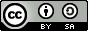 http://creativecommons.org/licenses/by-sa/4.0/.BALANZA DE PAGOSA. Balanza por cuenta corrienteComercial (bienes)Registra las importaciones y exportaciones de bienes de un país. Si una empresa española compra vino a Italia será una importación para España (pago). Si una empresa alemana compra naranjas de España sería una exportación para España (ingreso).A. Balanza por cuenta corrienteServiciosRegistra las importaciones y exportaciones de servicios como transporte o fletes, seguros, turismo, viajes, aplicaciones informáticas, servicios bancarios, etc. Si compramos una aplicación informática de una empresa extranjera tendremos una importación de servicios, y si una empresa española vende un seguro a una empresa extranjera tendremos una exportación. A. Balanza por cuenta corrienteRentas primariasRegistra las rentas procedentes de la remuneración de los factores productivos: (1) intereses, beneficios o dividendos (capital); (2) salarios (trabajo); (3) alquileres (tierra). Si una empresa extranjera hace una inversión en España y obtiene dividendos, supone una salida de dinero. Si un ingeniero español va a UK a trabajar un trimestre, supone una entrada de dinero.A. Balanza por cuenta corrienteRentas secundariasRegistra las transferencias de dinero sin recibir nada directamente. Si un agricultor español recibe una ayuda de la PAC (UE), supone una entrada de dinero. Si un ciudadano extranjero que vive y trabaja en España, mandan dinero a sus familias en otros países –remesas-, supone una salida de dinero. B. Balanza por cuenta capitalRegistra (1) la compra-venta de activos inmateriales como patentes y marcas; (2) la compra-venta de otros activos no producidos como terrenos; (3) transferencias de dinero destinadas a inversiones de capital. Las ayudas de la Unión Europea en España para invertir en infraestructuras (carretera) supone una entrada de dinero; la compra por parte de un español de un terreno en Mozambique supone la salida de dinero. Registra (1) la compra-venta de activos inmateriales como patentes y marcas; (2) la compra-venta de otros activos no producidos como terrenos; (3) transferencias de dinero destinadas a inversiones de capital. Las ayudas de la Unión Europea en España para invertir en infraestructuras (carretera) supone una entrada de dinero; la compra por parte de un español de un terreno en Mozambique supone la salida de dinero. C. Balanza por cuenta financieraInversiones directasRegistra (1) inversiones que hacen empresas en otros países para obtener unos beneficios a largo plazo; (2) compra-venta de viviendas en otros países; (3) compra-venta de más del 10% de acciones de otra empresa. Si Mango abre una tienda en Paris es un activo financiero (sale dinero; derecho de cobro); Si tú te compras una casa en Hungría es un activo financiero (sale dinero; derecho de cobro);  Si un americano compra el 12% de las acciones de una empresa española es un pasivo financiero (entra dinero; obligación de pago).C. Balanza por cuenta financieraInversiones en carteraRegistra (1) inversiones en acciones o bonos para obtener una rentabilidad más a corto plazo; (2) compra-venta de menos del 10% de las acciones  de otra empresa.  Si un español compra menos del 10% de las acciones de Microsoft es un activo financiero (sale dinero; derecho de cobro); Si un belga compra un bono a 10 años español es un pasivo financiero (entra dinero; obligación de pago).C. Balanza por cuenta financieraOtras inversionesRegistra préstamos y depósitos bancarios en otros países. Si Banco Santander hace un préstamo a un banco inglés es un activo financiero (sale dinero; derecho de cobro); Si un mexicano abre un depósito bancario en Caixabank es un pasivo financiero (entra dinero; obligación de pago).C. Balanza por cuenta financieraVariación de reservasRefleja el valor de las divisas que tiene un país. Toda contrapartida en efectivo irá en este apartado. Si un país exporta un bien o recibe un préstamo, recibe a cambio divisas. Si un país importa un servicio o abre un depósito en el extranjero, da divisas a cambio.D. Errores y omisionesEsta cuenta hace que el saldo de la BP sea nulo. La dificultad de medir exactamente todas las transacciones puede provocar que no sea igual a 0. Esta cuenta hace que el saldo de la BP sea nulo. La dificultad de medir exactamente todas las transacciones puede provocar que no sea igual a 0. INTERPRETACIÓN DE LA BALANZA DE PAGOSSuperávit(saldo positivo)En el país entra más dinero del que sale (ingresos > pagos)Situación favorable para el país porque (1) está acumulando divisas (ahorro) o (2) presta dinero a otros países. El país tiene capacidad de financiación con el resto del mundoDéficit(saldo negativo)En el país sale más dinero del que entra (pagos > ingresos)Situación desfavorable para el país porque (1) disminuyen las divisas o (2) pide dinero prestado a otros países. El país tiene necesidad de financiación con el resto del mundoUn déficit crónico en la balanza básica supone problemas muy graves para el país ya que reduce tus ahorros de divisas y/o aumentan los préstamos que se piden al exterior.Superávit(saldo positivo)Pasivos financieros > Activos financierosImplica que el país tiene necesidad de financiación con el resto del mundo, es decir, recibimos préstamos del resto del mundo.Déficit(saldo negativo)Activos financieros > Pasivos financierosImplica que el país tiene capacidad de financiación con el resto del mundo, es decir, damos préstamos al resto del mundo.ACTIVIDAD 1. BALANZA DE PAGOSBPBPBPBPBPCuenta corrienteIngresosPagosSaldoCuenta corrienteMercancíaCuenta corrienteServiciosCuenta corrienteRentas primariasCuenta corrienteRentas secundariasCuenta corrienteTotal (1)Cuenta capitalIngresosPagosSaldoCuenta capitalCapitalCuenta capitalTotal (2)Suma c/c y cuenta capital (1 + 2)Suma c/c y cuenta capital (1 + 2)Cuenta financieraPasivos financierosActivos financierosSaldoCuenta financieraInversión directaCuenta financieraInversiones en carteraCuenta financieraOtras inversionesCuenta financieraVariación de reservasCuenta financieraTotal (3)Saldo final (1+2+3)Saldo final (1+2+3)